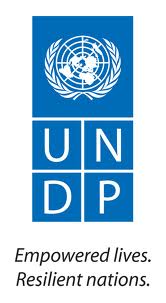 20 May 2019ADDENDUM 1TOREQUEST FOR PROPOSAL – RFP/2019/008With reference to Request for Proposals RFP/2019/008 dated 6 May 2019 for conducting a Feasibility Study on renovation of Multi-Purpose Hall (MPH) for Civil Service Council in Ulaanbaatar, Mongolia.   We hereby notify the following amendments of the above referred RFP as follows:Deadline of Submission: Date: Extended to 29 May 2019Time:  11:00 a.m. Ulaanbaatar timeThe above changes shall supersede the relevant provisions of the RFP and TOR.UNDP, UN House, 14 UN Street, Sukhbaatar district, Ulaanbaatar-14210, Mongolia,Tel:  +976 (11) 327585; Fax: + 976 (11) 326221; Satellite Tel: 873 382 420 350/1; Satellite fax: 873 382 420 352Website: http://www.mn.undp.org, e-mail: bids.mn@undp.org, registry.mn@undp.org